Technical working party for fruit cropSForty-Fourth Session
Napier, New Zealand, April 29 to May 3, 2013ADDENDUM TO molecular techniquesDocument prepared by the Office of the Union	The Annex to this document contains the presentation received during the forty-fourth session of the Technical Working Party for Fruit Crops, with regard to the management of peach tree reference collections.[Annex follows]TWF/44/2 Add.ANNEXSlide 1Slide 2Slide 3Slide 4Slide 5Slide 6Slide 7Slide 8Slide 9Slide 10Slide 11Slide 12 [End of Annex and of document]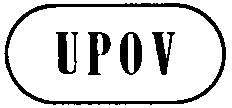 ETWF/44/2 Add.ORIGINAL:  EnglishDATE:  May 21, 2013INTERNATIONAL UNION FOR THE PROTECTION OF NEW VARIETIES OF PLANTS INTERNATIONAL UNION FOR THE PROTECTION OF NEW VARIETIES OF PLANTS INTERNATIONAL UNION FOR THE PROTECTION OF NEW VARIETIES OF PLANTS GenevaGenevaGeneva